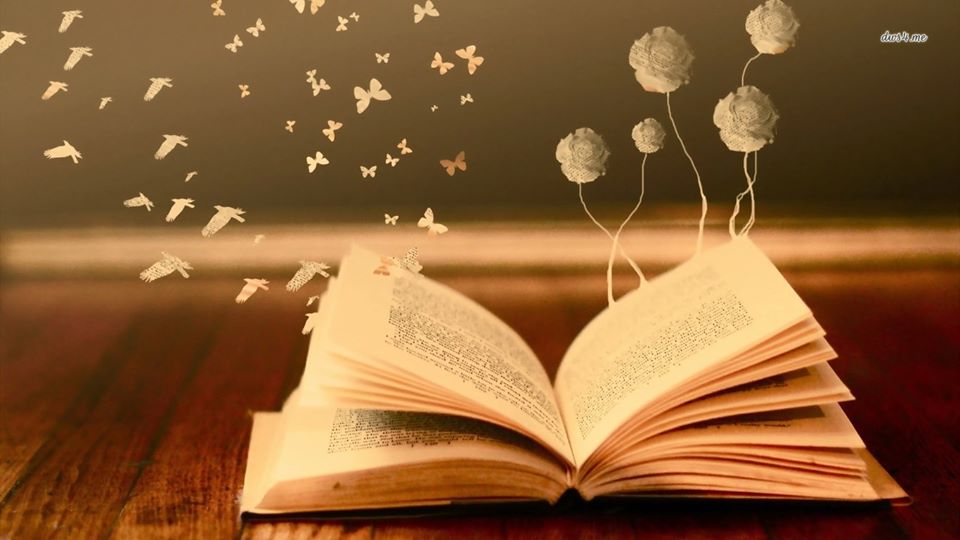 A Berze-Nagy Ilona Városi Könyvtár újranyitásakor életbe lépő feltételekI. FÁZISA könyvtár június 16-tól hétfőtől péntekig 9-12 és 13-16 óra között tart nyitva.Az olvasók maszkban és kézfertőtlenítés után léphetnek be a kölcsönzőtérbe, a kézfertőtlenítőt intézményünk biztosítja.A visszahozott könyvek karanténba kerülnek 72 órára.Egyszerre legfeljebb 5 fő tartózkodhat a könyvtárban, maximum 30 percig.Rendezvényeket egyelőre nem tartunk, a könyvek, folyóiratok helyben olvasására még nincs lehetőség.II. FázisTerveink szerint júliusban módosulhatnak majd a nyitvatartási feltételek, az aktuális helyzettől függően.Köszönjük megértésüket, együttműködésüket, szeretettel várjuk olvasóinkat!A Berze-Nagy Ilona Városi Könyvtár dolgozói